« Лодки плывут по реке»Цель: Учить детей создавать изображения предметов.Задачи: Научить детей правильно держать ножницы, работать с ними;Учить срезать углы по линии у прямоугольника;Закреплять умение составлять красивую композицию, аккуратно наклеивая изображения;Воспитывать усидчивость, активность, умение рассматривать работы товарища.ИТОГ: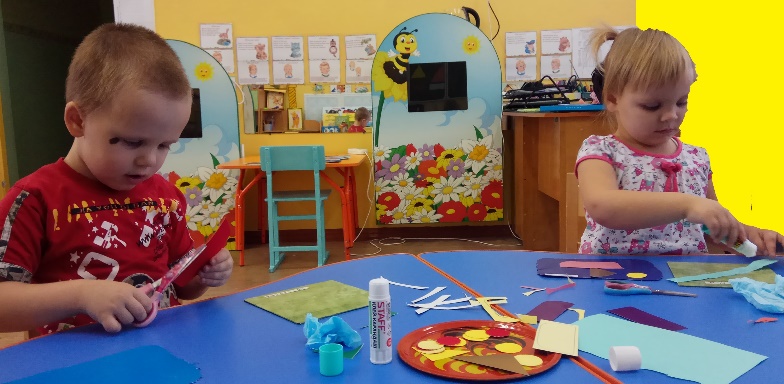 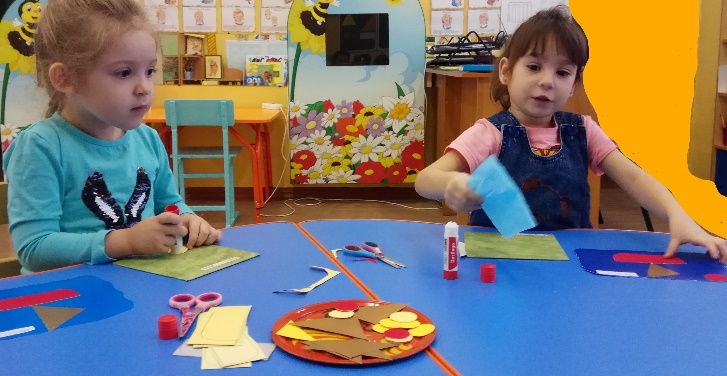 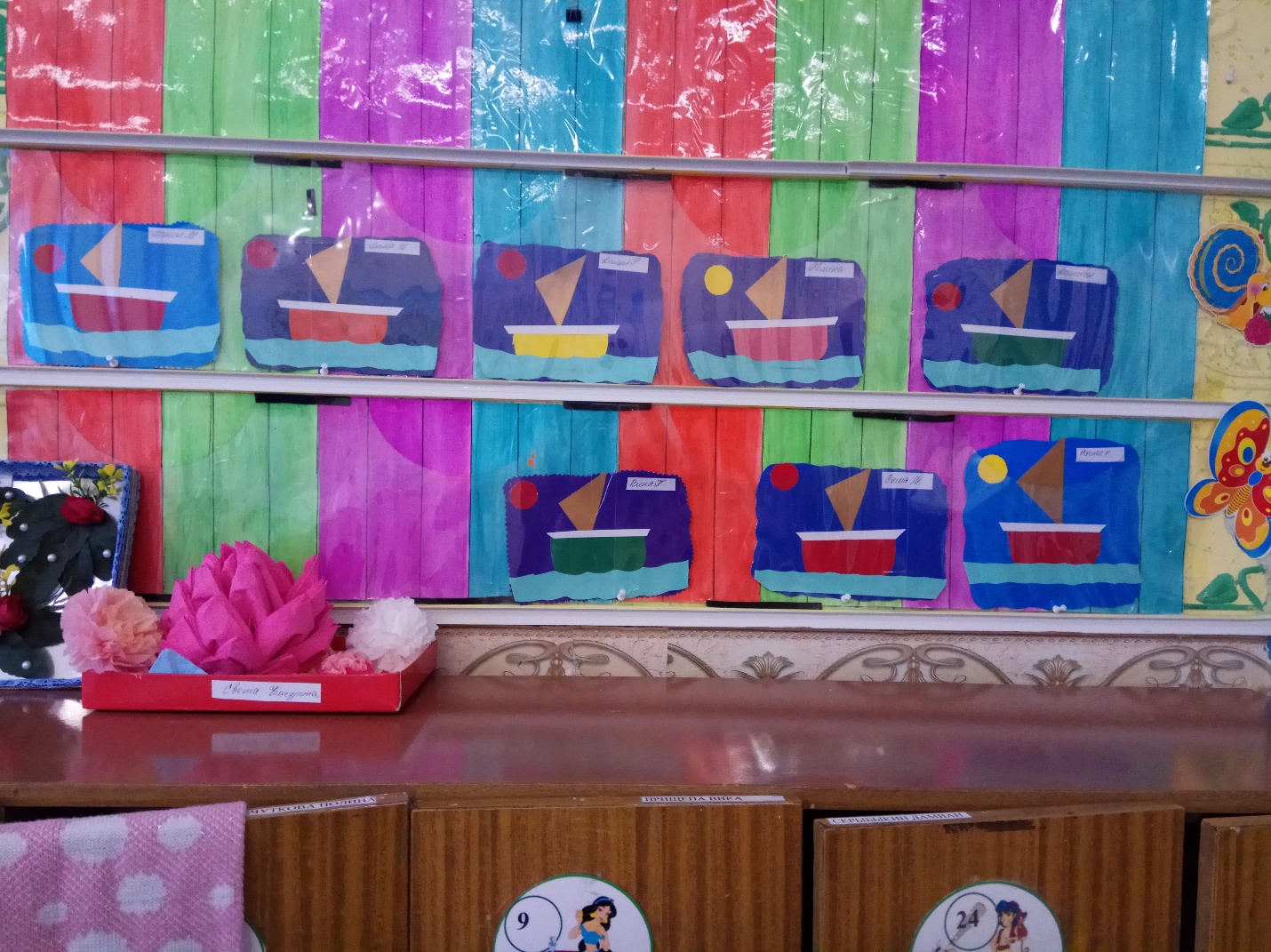 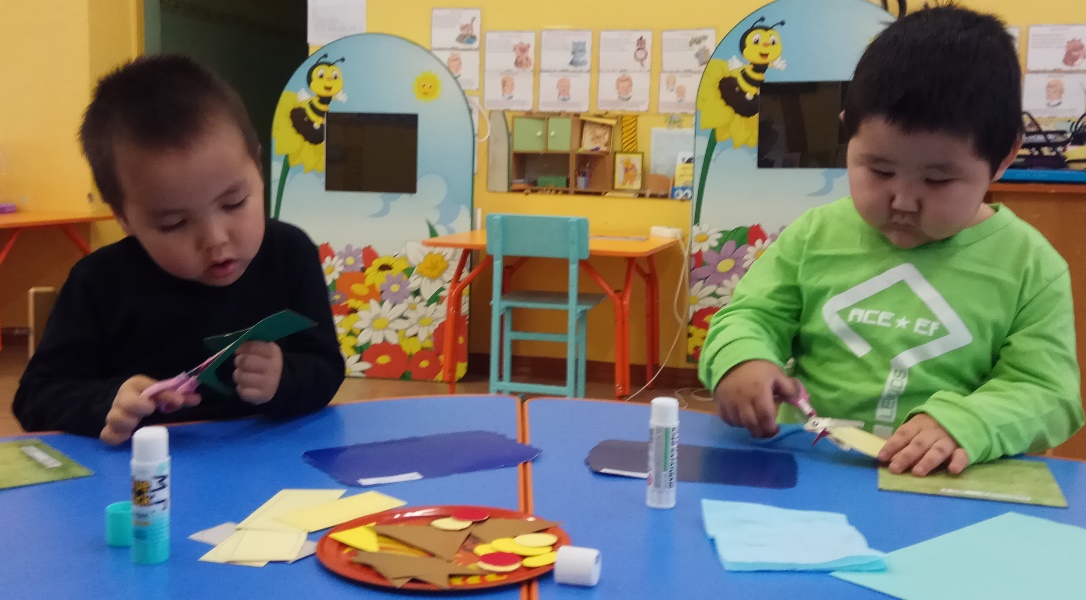 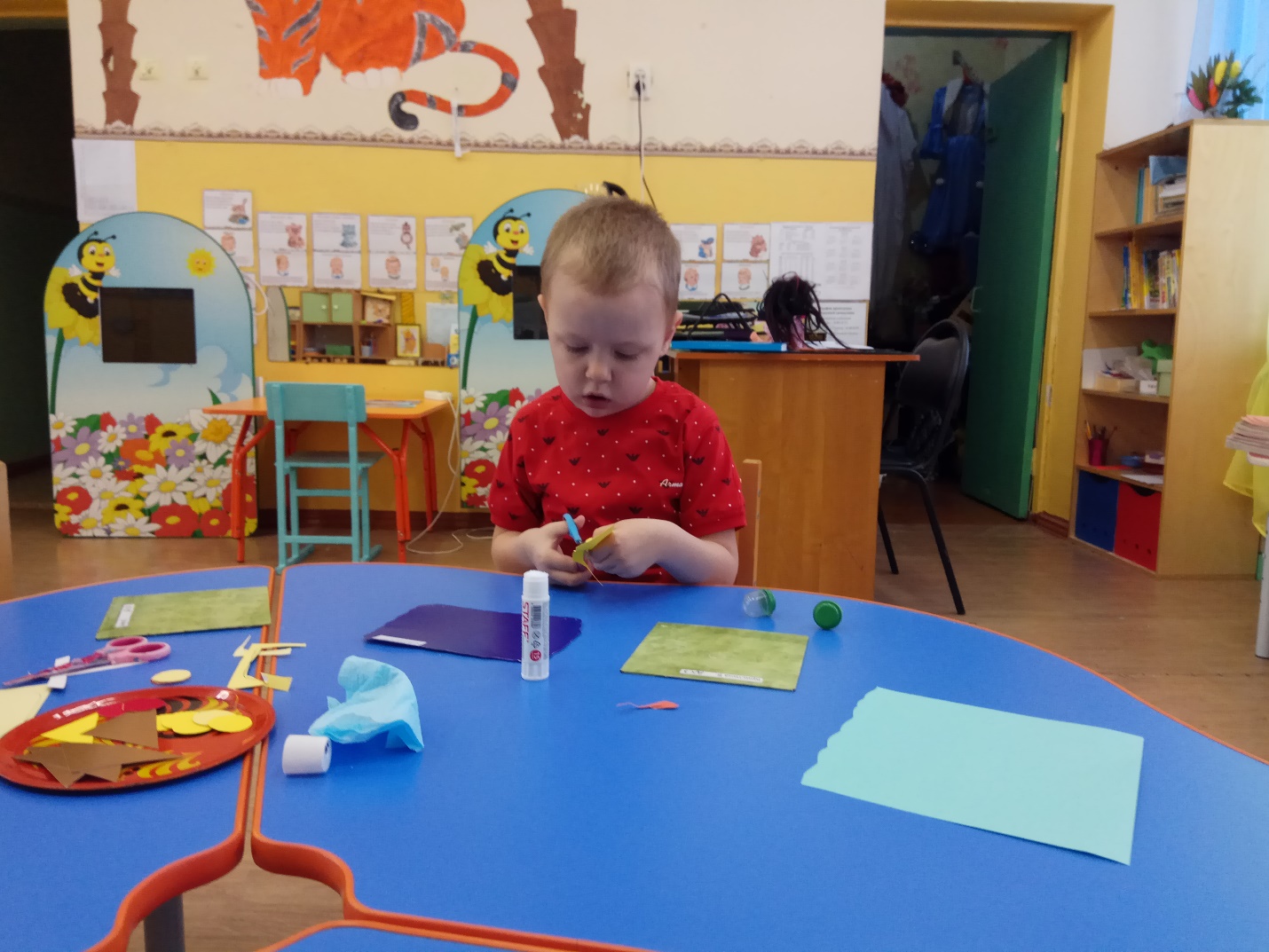 